宜蘭縣羅東國小100學年度第一學期學校特色課程評鑑報告表◎年級： 一 年級         ◎填表人： 藍司涵暨一年級學年群          ◎主題名稱： 羅東 EASY GO  ◎實施日期： 100 年8-10 月  日 一、教學計畫：羅東國小特色課程教學計劃表羅東國小特色課程教學計劃表羅東國小特色課程教學計劃表二活動側寫:三、教學省思與建議表：設計理念與構想：      小一新生剛接觸一個新環境，心中難免有些緊張和害怕，因此藉由這些活動，讓新生能盡快適應環境，進而快樂的上學。課程架構圖：單元名稱單元名稱單元名稱實施年級實施年級教學節數教學節數教學節數教學節數教學節數校門停看聽校門停看聽校門停看聽一年級一年級3節3節3節3節3節符應能力指標教學目標教學活動（教學內容要點）教學活動（教學內容要點）時間時間教學資源評量方式六大議題基本能力生活生活生活綜合(97課綱)生活一、認知認識本校各門位置、名稱及代表動物。了解交通號誌的含義。明白交通安全的重要性。二、情意能欣賞與分享自己與別人的作品。三、技能實地勘察交通號誌的功能。繪製校門圖第一二節介紹各個校門的位置及代表動物。介紹該門出去附近之相關交通號誌。整隊出發、實地勘察，該門附近的環境及交通狀況。綜合討論第一二節介紹各個校門的位置及代表動物。介紹該門出去附近之相關交通號誌。整隊出發、實地勘察，該門附近的環境及交通狀況。綜合討論8030108030101.羅東國小交通安全手冊2.交通標誌圖卡問答發表實做發表人權兩性兩性家政五、十一一一生活生活生活綜合(97課綱)生活一、認知認識本校各門位置、名稱及代表動物。了解交通號誌的含義。明白交通安全的重要性。二、情意能欣賞與分享自己與別人的作品。三、技能實地勘察交通號誌的功能。繪製校門圖第三節票選並畫出最喜歡 的校門作品欣賞第三節票選並畫出最喜歡 的校門作品欣賞8030108030101.羅東國小交通安全手冊2.交通標誌圖卡問答發表實做發表人權兩性兩性家政五、十一一一單元名稱單元名稱單元名稱實施年級實施年級教學節數教學節數教學節數教學節數教學節數排隊放學平安歸排隊放學平安歸排隊放學平安歸一年級一年級二節二節二節二節二節符應能力指標教學目標教學活動（教學內容要點）教學活動（教學內容要點）時間時間教學資源評量方式六大議題基本能力(健)(健)(健)-8（語）-8（語）能了解穿越道路時的注意事項(認知)能耐心等候家長接送(情意)能記住親師的叮嚀，會與同伴排好隊、靠邊走(技能)能因應放學時的突發狀況(技能)老師引導學童分享：上下學途中應注意哪些事情，以維護自身行的安全？請一組路隊出來角色扮演，教師藉機說明路隊行進時，該注意的事項。老師指導學童在家長接送區等候的方式，及其注意要點。請學童自由發表：要如何平安穿越道路？分組討論編排路隊的理由，並確定自己的路隊名稱及演練行進方向。老師引導學童分享：上下學途中應注意哪些事情，以維護自身行的安全？請一組路隊出來角色扮演，教師藉機說明路隊行進時，該注意的事項。老師指導學童在家長接送區等候的方式，及其注意要點。請學童自由發表：要如何平安穿越道路？分組討論編排路隊的理由，並確定自己的路隊名稱及演練行進方向。10分10分10分10分40分10分10分10分10分40分學校平面放大圖交通安全學習手冊發表實作評 量（人權教育）十.獨立思考與解決問題單元名稱單元名稱單元名稱實施年級實施年級教學節數教學節數教學節數教學節數教學節數  校門趴趴走  校門趴趴走  校門趴趴走一年級一年級2節2節2節2節2節分段能力指標教學目標教學活動（教學內容要點）教學活動（教學內容要點）時間時間教學資源評量方式六大議題基本能力生1-1-2生健體能注意聆聽老師說明規則能認識學校各個校門能了解上放學各校門進出的情形並遵守行走規定引起動機〈1〉羅東國小有一知新轉來的小豬不知如何進校門，心裡又急又慌，不知如何是好，此時善良的小朋友們街道超級任務將帶領小豬勇闖五關，讓小豬可以如願到校。〈2〉規則說明每班分成四組，每組護送一隻豬。輪流過五關，通過關主的考驗。順利通過全部考驗者，可以獲的神秘小禮物一份。〈3〉場地佈置及準備闖關遊戲〈1〉無尾熊門—機智大考驗1.無尾熊喜歡吃什麼？A尤加利葉B豬肉C鱈魚2.家長可以開車進來接送孩子嗎？A可以B不可以3.請說出這個校門的名字。﹝無尾熊門﹞4.本校有幾個校門？﹝五個﹞5.無尾熊住在哪裡？A陸上B樹上C海底引起動機〈1〉羅東國小有一知新轉來的小豬不知如何進校門，心裡又急又慌，不知如何是好，此時善良的小朋友們街道超級任務將帶領小豬勇闖五關，讓小豬可以如願到校。〈2〉規則說明每班分成四組，每組護送一隻豬。輪流過五關，通過關主的考驗。順利通過全部考驗者，可以獲的神秘小禮物一份。〈3〉場地佈置及準備闖關遊戲〈1〉無尾熊門—機智大考驗1.無尾熊喜歡吃什麼？A尤加利葉B豬肉C鱈魚2.家長可以開車進來接送孩子嗎？A可以B不可以3.請說出這個校門的名字。﹝無尾熊門﹞4.本校有幾個校門？﹝五個﹞5.無尾熊住在哪裡？A陸上B樹上C海底10分鐘20分鐘10分鐘40分鐘10分鐘20分鐘10分鐘40分鐘自編故事—小豬闖天關小豬布偶32隻過關卡32張問題條積極參與性實作評 量環境教育四、表達溝通與分享能跟隨小組的闖關順序並有效參與能模仿海豚特幾表演的動作能唱出歌曲「小恐龍」能欣賞別人的表演能學習企鵝走路的姿態能正確拼出孔雀的圖形能享受團體闖關的樂趣〈十一〉能學習讚美別人6.過馬路時要注意什麼？A用跑的B邊走邊玩C聽導護老師的指導和愛心媽媽的指揮7.過鐵路平交道前應該如何？A停看聽B追趕跑跳C太空漫步〈2〉海豚門—特技表演﹝頂書接力賽﹞〈3〉恐龍門—Do Re Mi歌唱大賽﹝翻唱小毛驢，把歌詞中的毛驢二字全換成恐龍。﹞〈4〉企鵝門—企鵝選美會﹝學企鵝走路﹞〈5〉孔雀門—五花八門拼拼樂﹝拼圖﹞〈6〉終點站—校友樓前集合頒獎。6.過馬路時要注意什麼？A用跑的B邊走邊玩C聽導護老師的指導和愛心媽媽的指揮7.過鐵路平交道前應該如何？A停看聽B追趕跑跳C太空漫步〈2〉海豚門—特技表演﹝頂書接力賽﹞〈3〉恐龍門—Do Re Mi歌唱大賽﹝翻唱小毛驢，把歌詞中的毛驢二字全換成恐龍。﹞〈4〉企鵝門—企鵝選美會﹝學企鵝走路﹞〈5〉孔雀門—五花八門拼拼樂﹝拼圖﹞〈6〉終點站—校友樓前集合頒獎。書小毛驢曲譜歌曲海報拼圖卡8組實作評 量實作評 量實作評 量實作評 量實作評 量積極參與性環境教育四、表達溝通與分享四、表達溝通與分享一、校門停看聽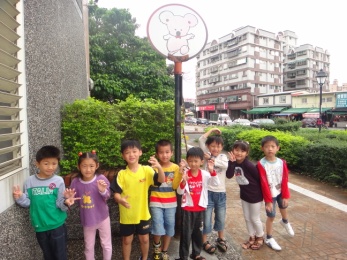 無尾熊門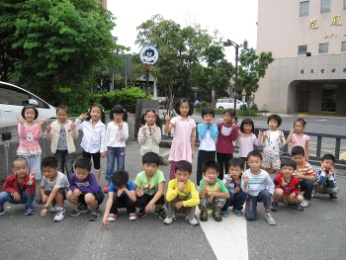 企鵝門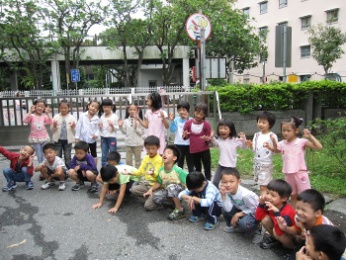 恐龍門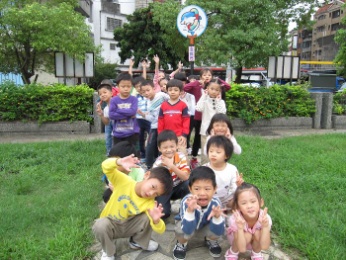 海豚門一、校門停看聽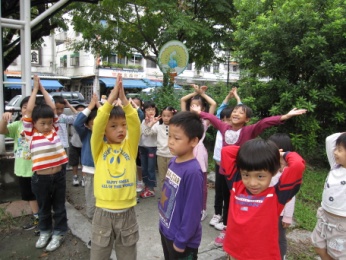 孔雀門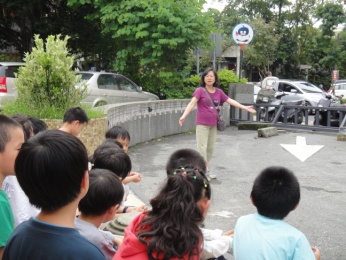 講解交通號誌和規則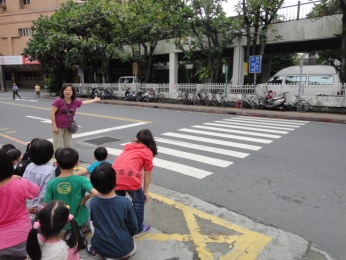 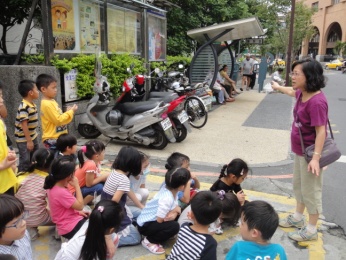 一、校門停看聽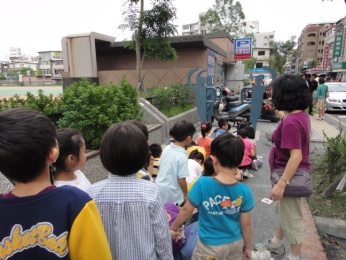 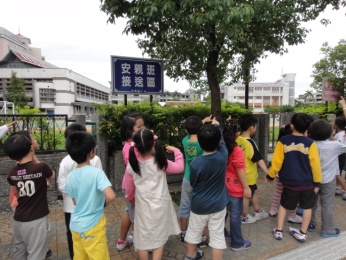 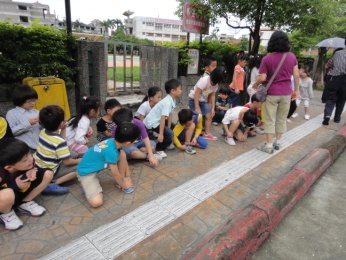 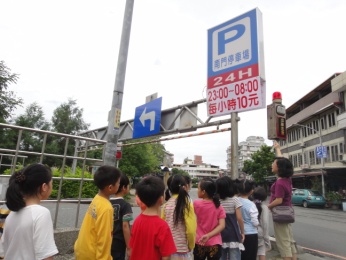 一、校門停看聽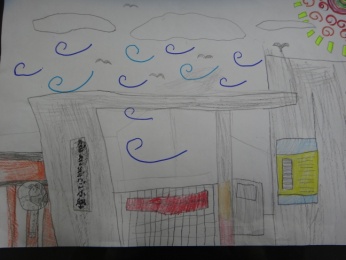 票選、畫出最愛的大門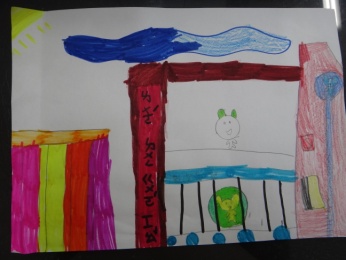 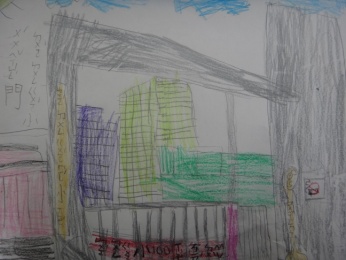 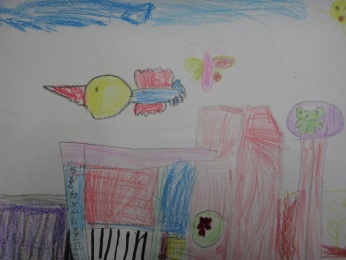 二、排隊放學平安歸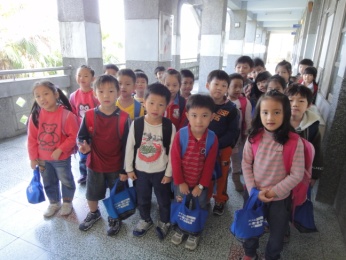 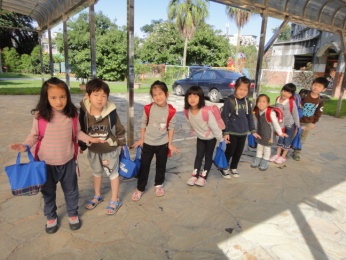 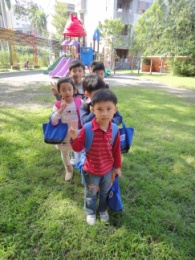 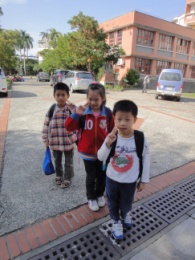 二、排隊放學平安歸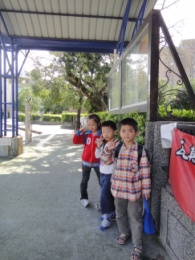 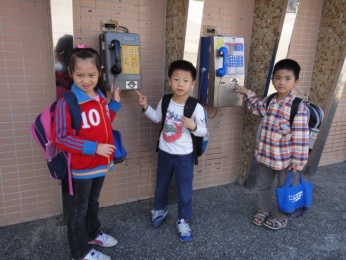 公用電話以備不時之需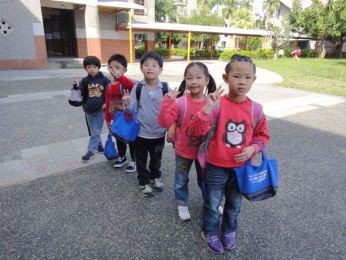 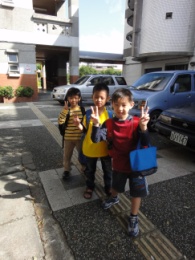 三、校門趴趴走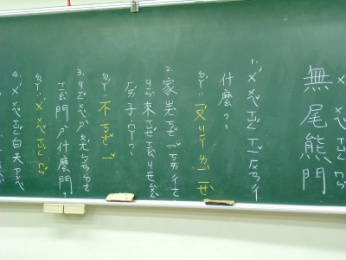 無尾熊門機智大考驗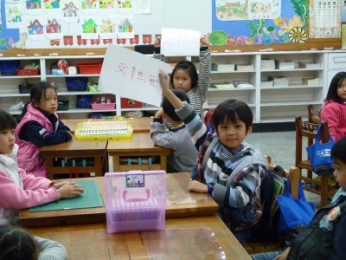 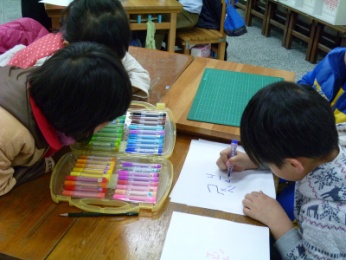 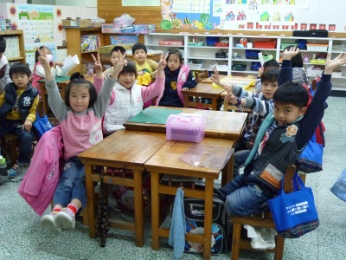 三、校門趴趴走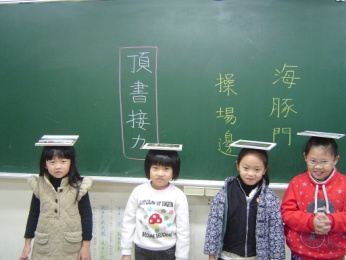 海豚門的頂書接力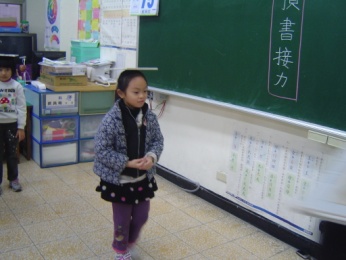 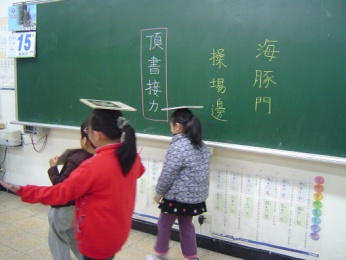 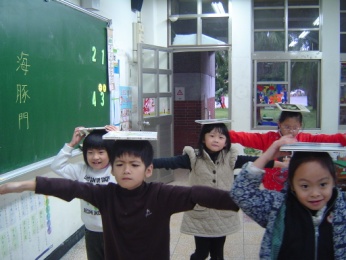 三、校門趴趴走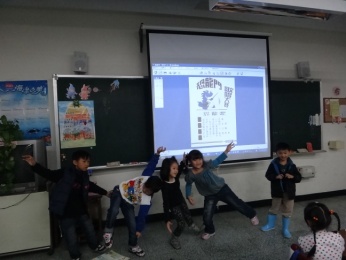 恐龍門的歌唱大賽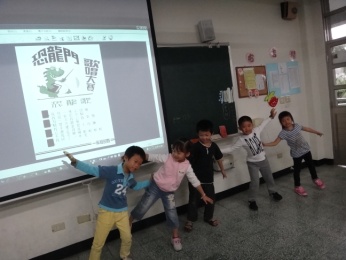 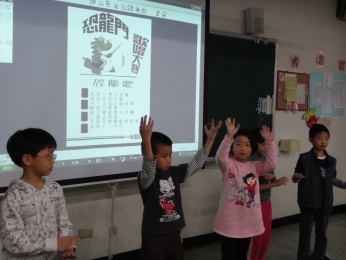 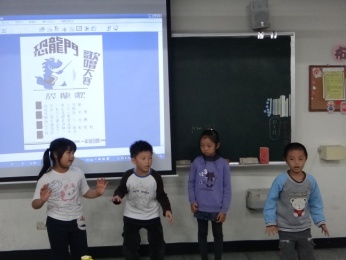 三、校門趴趴走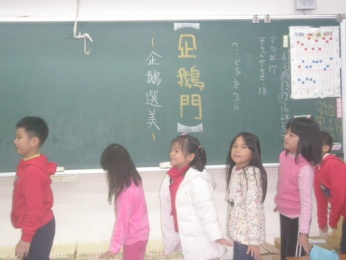 企鵝門的選美大會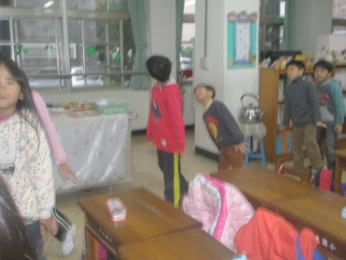 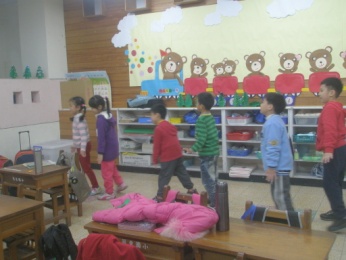 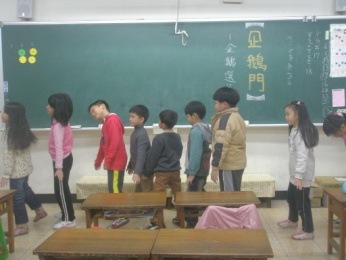 三、校門趴趴走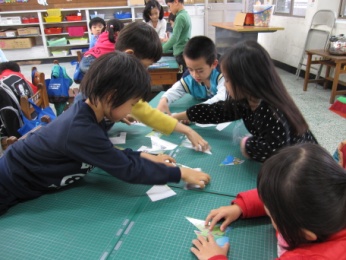 孔雀門的拼圖競技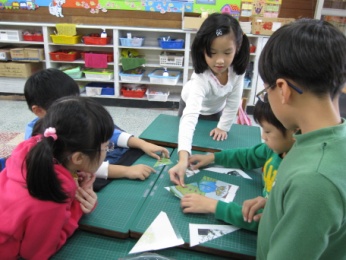 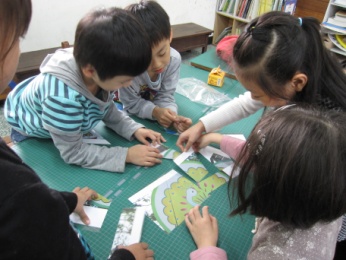 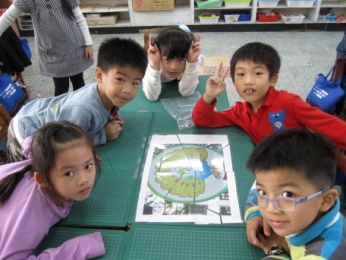 單元（活動）名稱修改後教學策略（無則免填）教學省思與建議提交課發會討論 事項（無則免填）羅東EASY GO 本校地緣複雜特殊，豈止門庭若市，根本是緊臨市場。加上兩大醫院環側，自然交通繁忙、車水馬龍；人車動線緊密重疊交錯!廣開大門、面面俱『到』向來是本校的特色之ㄧ。藉由本單元，協助懵懂的新生門外漢了解本校特色，好及早適應環境、得以從容進入校園、進入學習領域!少部分家長不配合學校，為圖一己之便，硬是開車闖進校園，還逞”兇”使壞，不理會師長們的好言規勸、說明；實在是倒行逆施(師)；嚴重的錯誤示範和反教育!{針對難以溝通的家長，只得多多透過對孩子的影響力，進而教育其家人}。3.門口的吉祥物圖騰略見掉漆斑白；若能稍事修妝整容應更添風采!